#G0Об утверждении типовых архитектурныхрешений нестационарных торговых объектов (киоск, торговый павильон, остановочно-торговый модуль)для размещения на территории городского поселения ТутаевВ соответствии с Федеральным законом от 16.10.2003 №131-ФЗ «Об общих принципах организации местного самоуправления в Российской Федерации», Администрация Тутаевского муниципального районаПОСТАНОВЛЯЕТ:1.      Утвердить типовые архитектурные решения нестационарных торговых объектов (киоск, торговый павильон, остановочно-торговый модуль) для размещения на территории городского поселения Тутаев (приложение).2. Признать утратившим силу постановление Администрации Тутаевского муниципального района от 20.06.2018 № 414-п «Об утверждении типовых архитектурных решений нестационарных торговых объектов (киоск, торговый павильон, остановочно-торговый модуль) для размещения на территории городского поселения Тутаев».3. Контроль за исполнением настоящего постановления возложить на начальника управления архитектуры и градостроительства Администрации Тутаевского муниципального района Е.Н. Касьянову.4. Настоящее Постановление опубликовать в Тутаевской массовой муниципальной газете «Берега» и на официальном сайте Администрации Тутаевского муниципального района в сети «Интернет».5. Настоящее Постановление вступает в силу после его официального опубликования.Глава Тутаевскогомуниципального района                                                                       Д.Р. Юнусов Приложение к постановлению АдминистрацииТутаевского муниципального районаот 12.07.2019  №  504-пТиповые архитектурные решения нестационарных торговых объектов (киоск, торговый павильон, остановочно-торговый модуль) для размещения на территории городского поселения Тутаев1.      Общие требования, предъявляемые к нестационарным торговым объектам (далее - НТО) и условиям их размещения.1.1 Размещение НТО должно соответствовать градостроительным условиям использования территории, требованиям технических регламентов, в т.ч. санитарно-эпидемиологическим, экологическим требованиям, требованиям государственной охраны объектов культурного наследия, требованиям пожарной безопасности и другим требованиям федерального и регионального законодательства.НТО располагаются в соответствии со схемой размещения нестационарных торговых объектов на территории городского поселения Тутаев.Порядок согласования типовых архитектурных решений нестационарных торговых объектов (киоск, торговый павильон, остановочно-торговый модуль) для размещения на территории городского поселения Тутаев предусмотрен согласно Приложению 1 к настоящим типовым архитектурным решениям нестационарных торговых объектов (киоск, торговый павильон, остановочно-торговый модуль) для размещения на территории городского поселения Тутаев.Размеры, внешний вид и оформление НТО необходимо выполнять в соответствии с предложенными вариантами согласно Приложению 2 к настоящим типовым архитектурным решениям нестационарных торговых объектов (киоск, торговый павильон, остановочно-торговый модуль) для размещения на территории городского поселения Тутаев. Требования к внешнему виду и оформлению НТО установлены с целью сохранения единого архитектурного облика городского поселения Тутаев.1.2 Площадка для размещения НТО должна иметь твердое покрытие. Цвет покрытия и размеры площадки устанавливаются схемой благоустройства.1.3 Цветовое решение информационных конструкций должно гармонировать с цветовым решением фасадов. Необходимо использовать плоские буквы из металла или пластика без подложки, либо буквы с контражурной подсветкой (лицевая и боковые стороны выполнены из металла, подсветка расположена внутри, за счет чего каждая буква обрамляется световым ореолом). 1.4 Режимная табличка должна располагаться лицевой стороной в одной плоскости с главным фасадом. Возможна установка непосредственно перед окошком выдачи товара, если это возможно. Основной объем режимной таблички не должен включать в себя никаких дополнительных декоративных элементов. Размер режимной таблички должен быть не более 400 x 600 мм.1.5 Территорию вблизи объектов НТО рекомендуется выполнять из тротуарной плитки. Озеленение как элемент благоустройства и ландшафтной организации территории должно носить мобильный характер (посадка растений в специальные переносимые емкости на летний период). Наличие освещения и пандуса для маломобильных групп населения. В границах благоустроенной территории устанавливается урна емкостью не менее 10 л. 2.      Рекомендации по применению материалов и конструкций для остановочно-торговых модулей. 2.1 Типы остановочных комплексов2.1.1 Остановочный навес.Материалы и конструкции:· Фундамент - железобетонные фундаментные столбики из бетона В15; F150; W8.· Наружная стена - сэндвич-панели поэлементной сборки: крепежные профили под алюмокомпозитные панели, алюмокомпозитные фасадные панели (цвет в соответствии с цветовым решением фасадов).· Пол - тротуарная плитка - 50 мм, монтажный слой песка и цемента 1:10 - 50 мм, геотекстиль, уплотненный известковый щебень фр. 20-40 - 150 мм, утрамбованный песок средней крупности Куп. = 0.95 - 150 мм, утрамбованный грунт основания.· Кровля - кровля односкатная. Покрытие кровли - Профлист Н-75 по металлическому каркасу. Снизу подшивной потолок.· Глухие светопрозрачные заполнения- заполнение тонированым антивандальным стеклом 2.1.2 Остановочно-торговый модуль.Материалы и конструкции:· Фундамент - железобетонная фундаментная плита, толщ.150мм · Цоколь - кирпичная кладка из полнотелого керамического кирпича по ГОСТ 530-2007 на цементно-песчаном растворе М75, шириной 250 мм, высотой 290 мм. По верху горизонтальная гидроизоляция из 2 слоев гидростекла на битумной мастике.· Наружные стены - сэндвич-панели поэлементной сборки: сэндвич профиль по металлическим стойкам каркаса, пароизоляция, теплоизоляция - 150мм, гидроветрозащитная мембрана, алюмокомпозитные фасадные панели (цвет в соответствии с цветовым решением фасадов).· Перегородки - влагостойкий гипсокартонный лист по металлическому каркасу с шумоизоляцией между стоек, толщиной 100 мм.· Пол - в торговом павильоне: утрамбованный грунт основания, утрамбованный  песок средней крупности Куп. = 0.95 - 200 мм, стяжка из тощего бетона - 40мм, гидроизоляционный слой, армированная монолитная железобетонная плита - 150 мм, теплоизоляция (экструзия) - 100мм, армированная стяжка из цементно-песчаного раствора - 40 мм, плитка керамогранитная на плиточном клее -20мм; под навесом: утрамбованный грунт основания, утрамбованный песок средней крупности Куп. = 0.95 - 200 мм, стяжка из тощего бетона - 40мм, гидроизоляционный слой, армированная монолитная железобетонная плита - 150 мм, тротуарная плитка на цементно-песчаном растворе - 50мм.· Кровля - кровля односкатная. Покрытие кровли - фальцевые кровельные панели. Профлист Н-75 по металлическому каркасу, пароизоляция, экструзия - 150мм, гидроизоляционная антиконденсационная мембрана, фальцевые кровельные панели. Снизу подшивной потолок.· Оконные блоки (витражи): двухкамерный стеклопакет с тонированым стеклом (тонирование "бронза") в алюминиевых переплетах с покрытием цвета RAL 8014. Предусмотреть закрывание рольставнями в нерабочее время.· Двери наружные: металлическая утепленная, глухая с уплотнителем, с порогом и замком.· Двери внутренние: мелко-дисперсная фракция.2.1.3 Остановочно-торговый модуль с утепленным залом ожидания.Материалы и конструкции:· Фундамент - железобетонная фундаментная плита, толщ.150мм · Цоколь - кирпичная кладка из полнотелого керамического кирпича по ГОСТ 530-2007 на цементно-песчаном растворе М75, шириной 250 мм, высотой 290 мм. По верху горизонтальная гидроизоляция из 2 слоев гидростекла на битумной мастике.· Наружные стены - сэндвич-панели поэлементной сборки: сэндвич профиль по металлическим стойкам каркаса, пароизоляция, теплоизоляция - 150мм, гидроветрозащитная мембрана, алюмокомпозитные фасадные панели (цвет в соответствии с цветовым решением фасадов).· Перегородки - влагостойкий гипсокартонный лист по металлическому каркасу с шумоизоляцией между стоек, толщиной 100 мм.· Пол - в торговом павильоне: утрамбованный грунт основания, утрамбованный песок средней крупности Куп. = 0.95 - 200 мм, стяжка из тощего бетона - 40мм, гидроизоляционный слой, армированная монолитная железобетонная плита - 150 мм, теплоизоляция (экструзия) - 100мм, армированная стяжка из цементно-песчаного раствора - 40 мм, плитка керамогранитная на плиточном клее -20мм.· Кровля - кровля односкатная. Покрытие кровли - фальцевые кровельные панели. Профлист Н-75 по металлическому каркасу, пароизоляция, экструзия - 150мм, гидроизоляционная антиконденсационная мембрана, фальцевые кровельные панели. Снизу подшивной потолок.· Оконные блоки (витражи): Двухкамерный стеклопакет с тонированым стеклом (тонирование "бронза") в алюминиевых переплетах с покрытием цвета RAL 8014. Предусмотреть закрывание рольставнями в не рабочее время.· Двери наружные: металлическая утепленная, глухая с уплотнителем, с порогом и замком.· Двери внутренние: мелко-дисперсная фракция.В зале ожидания рекомендуется предусмотреть установку отопительных приборов, телевизора, устройства для зарядки мобильных телефонов, WI-FI.Приложение 1 кТиповым архитектурным решениям нестационарныхторговых объектов (киоск, торговый павильон, остановочно-торговый модуль) для размещенияна территории  городского поселения ТутаевПорядок согласования типовых архитектурных решений нестационарных торговых объектов (киоск, торговый павильон, остановочно-торговый модуль) для размещения на территории городского поселения Тутаев 1. Общие положения 1.1. Настоящий Порядок согласования типовых архитектурных решений нестационарных торговых объектов (киоск, торговый павильон, остановочно-торговый модуль) для размещения на территории городского поселения Тутаев определяет процедуру согласования архитектурно-художественного проекта нестационарного торгового объекта, в том числе объекта по оказанию услуг на территории городского поселения Тутаев (далее - проект НТО). 1.2. Органом, уполномоченным на согласование проекта НТО, является управление архитектуры и градостроительства Администрации Тутаевского муниципального района (далее - УАиГ АТМР).2. Порядок согласования проекта НТО 2.1. Для согласования проекта НТО заявитель либо уполномоченное им в установленном законом порядке лицо обращается в УАиГ АТМР с заявлением по форме согласно Приложению к настоящему Порядку. Заявление регистрируется в день его поступления в течение 30 минут. 2.2. К заявлению прилагаются следующие документы:- документ, удостоверяющий полномочия представителя физического или юридического лица, если с заявлением обращается представитель заявителя; - договор на размещение нестационарного торгового объекта, в том числе объекта по оказанию услуг (за исключением случаев, когда нестационарный торговый объект планируется разместить на земельных участках, находящихся в частной собственности);- проект НТО в двух экземплярах.2.3. Проект НТО должен содержать:- архитектурно-художественное оформление нестационарного торгового объекта, включающее в себя: графическое отображение внешних размеров (длина, ширина, высота, общая площадь) нестационарного торгового объекта и его элементов, также цветовое решение нестационарного торгового объекта, решения по декоративной подсветке и схему благоустройства территории;- текстовые материалы, оформленные в виде пояснительной записки и включающие, в том числе, описание конструктивного и объемно-планировочного решения нестационарного торгового объекта, отделочных материалов; - фотомонтаж - изображение нестационарного торгового объекта в месте предполагаемого его размещения на фотографии существующей ситуации с соблюдением пропорций размещаемого нестационарного торгового объекта.2.4. Проект НТО должен определять внешний вид, цветовое решение и материалы отделки фасадов, а также учитывать специализацию нестационарного торгового объекта, конкретную градостроительную ситуацию, архитектурный облик и стилистику сложившейся застройки и сложившуюся колористику архитектурного окружения, комплексное решение интеграции нестационарного торгового объекта в сложившуюся архитектурную среду.В случае размещения двух и более нестационарных торговых объектов на одном земельном участке вне зависимости от формы собственности данного земельного участка проект НТО должен выполняться в едином архитектурно-художественном стиле с применением единых конструктивных материалов, соблюдением единой линии размещения нестационарных торговых объектов.2.5. В случае размещения двух и более нестационарных торговых объектов на одном земельном участке, находящемся в частной собственности, выполняется общий проект НТО на всю группу нестационарных торговых объектов.2.6. В согласовании проекта НТО УАиГ АТМР отказывает при наличии одного из следующих оснований:- представление заявителем неполного комплекта документов, предусмотренных пунктом 2.2 настоящего Порядка;- заявление подано не уполномоченным на то лицом;- представление документов, содержащих противоречивые и (или) недостоверные сведения;- несоответствие представленного заявителем проекта НТО требованиям, утвержденным постановлением Администрации ТМР «Об утверждении типовых архитектурных решений нестационарных торговых объектов (киоск, торговый павильон, остановочно-торговый модуль) для размещения на территории городского поселения Тутаев»;- несоответствие представленного заявителем проекта НТО требованиям, установленным пунктами 2.3, 2.4, 2.5 настоящего Порядка;- отсутствие места размещения нестационарного торгового объекта в схеме размещения нестационарных торговых объектов, в том числе объектов по оказанию услуг, на территории городского поселения Тутаев, утвержденной постановлением Администрации ТМР (за исключением случаев, когда нестационарный торговый объект планируется разместить на земельных участках, находящихся в частной собственности);- несоответствие проекта НТО договору на размещение нестационарного торгового объекта, в том числе объекта по оказанию услуг (за исключением случаев, когда нестационарный торговый объект планируется разместить на земельных участках, находящихся в частной собственности).2.7. Заявление и приложенные к нему документы, указанные в пункте 2.2 настоящего Порядка, в течение одного дня со дня регистрации в УАиГ АТМР направляются на рассмотрение начальника управления архитектуры и градостроительства Администрации Тутаевского муниципального района - главного архитектора Тутаевского муниципального района (далее - главный архитектор ТМР)2.8. Главный архитектор ТМР в течение пятнадцати рабочих дней со дня поступления документов, указанных в пунктах 2.1, 2.2 настоящего Порядка, рассматривает их, и осуществляет подготовку заключения о возможности (невозможности) согласования проекта НТО в виде письменного ответа. В письменном ответе согласовывается проект НТО с проставлением подписи главного архитектора ТМР, заверенной печатью УАиГ АТМР, датой согласования, номером проекта НТО либо подготавливается мотивированный отказ в согласовании проекта НТО.В случае если заявителем выбран способ доставки "направить по почте", УАиГ АТМР в течение срока, указанного в абзаце первом настоящего пункта, направляет заявителю почтой один экземпляр согласованного проекта НТО либо мотивированный отказ в согласовании проекта НТО.В случае если заявителем выбран способ доставки "выдать лично на руки", УАиГ АТМР в течение срока, указанного в абзаце первом настоящего пункта, извещает заявителя при помощи мобильных средств связи о готовности к выдаче согласованного проекта НТО либо мотивированного отказа в согласовании проекта НТО.В случае получения заявителем лично на руки одного экземпляра согласованного проекта НТО либо мотивированного отказа в согласовании проекта НТО заявитель расписывается на втором экземпляре согласованного проекта НТО или мотивированного отказа в согласовании проекта НТО в их полученииСогласованный второй экземпляр проекта НТО подлежит хранению в УАиГ АТМР.ПриложениеЗаявление о согласовании архитектурно-художественного проекта нестационарного торгового объекта для размещения на территории городского поселения Тутаев Начальнику УАиГ АТМР -- главному архитектору ТМРот_____________________________________________Ф.И.О. заявителя, паспортные данные, адрес, телефон (для физических лиц_____________________________________________и индивидуальных предпринимателей) или наименование организации, ИНН,_____________________________________________юридический адрес, телефон (для юридических лиц)Заявлениео согласовании архитектурно-художественного проектанестационарного торгового объекта Прошу  согласовать  архитектурно-художественный проект нестационарного торгового объекта по адресу:________________________________________________________________________________________________________________________________________ Сведения о нестационарном торговом объекте:    - площадь_________________________________________________________    - специализация объекта ____________________________________________    - тип объекта ______________________________________________________    - период функционирования объекта __________________________________ В  целях  рассмотрения  настоящего  заявления  выражаю свое согласие на обработку  моих персональных данных в объеме, необходимом для согласования архитектурно-художественного проекта нестационарного торгового объекта.К заявлению прилагаются:____________________________________________________________________Прошу   принятое   решение   (согласование  или  отказ  в  согласовании архитектурно-художественного проекта нестационарного торгового объекта):    - выдать лично на руки;    - направить по почте.«____»______ 20____г.           __________________          ________________________                                                                       (подпись заявителя)                              (расшифровка подписи)Приложение 2 к Типовым архитектурным решениям нестационарных торговых объектов (киоск, торговый павильон, остановочно-торговый модуль) для размещения на территории  городского поселения ТутВарианты внешнего вида киосков и торговых павильонов(правый берег)Киоск 3 х 4 м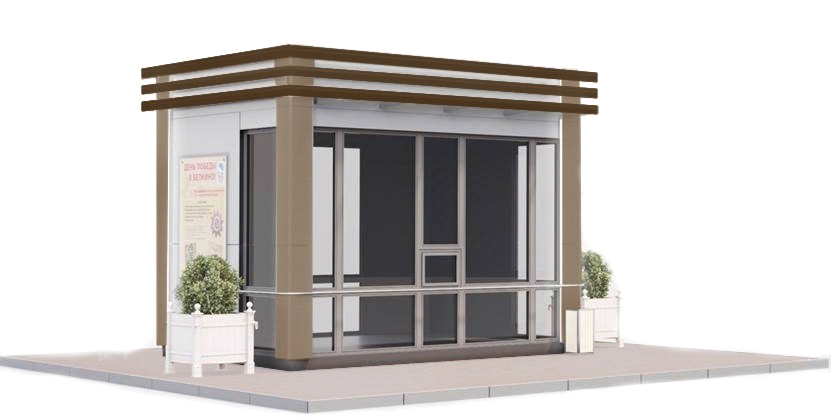 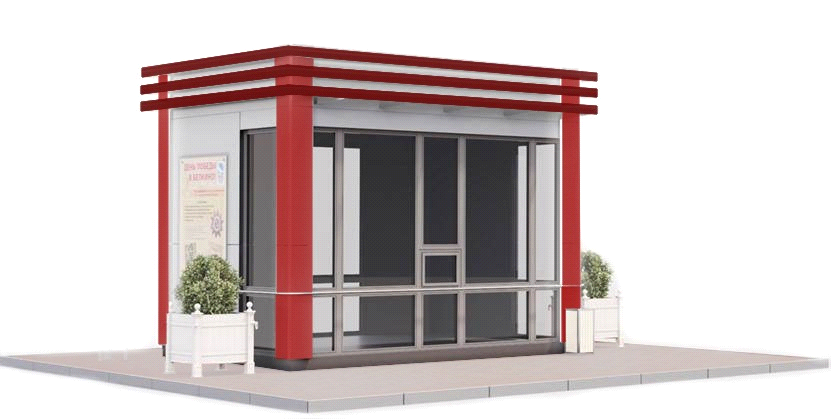 Павильон 5 х 6 м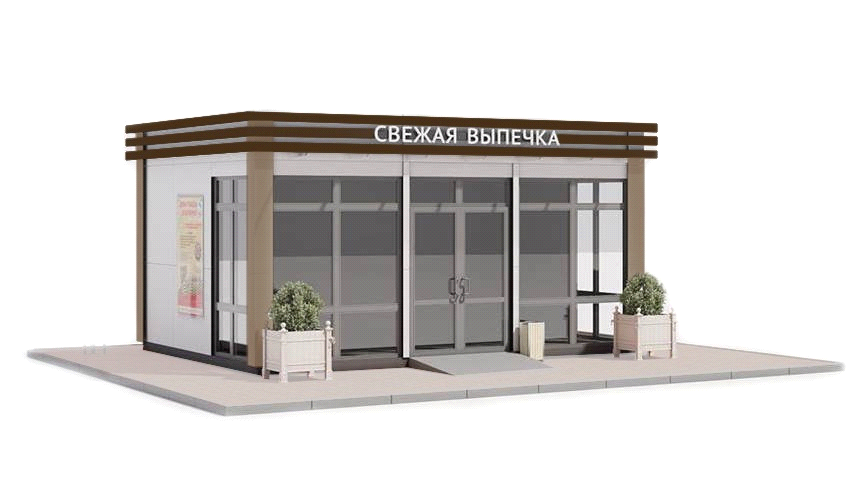 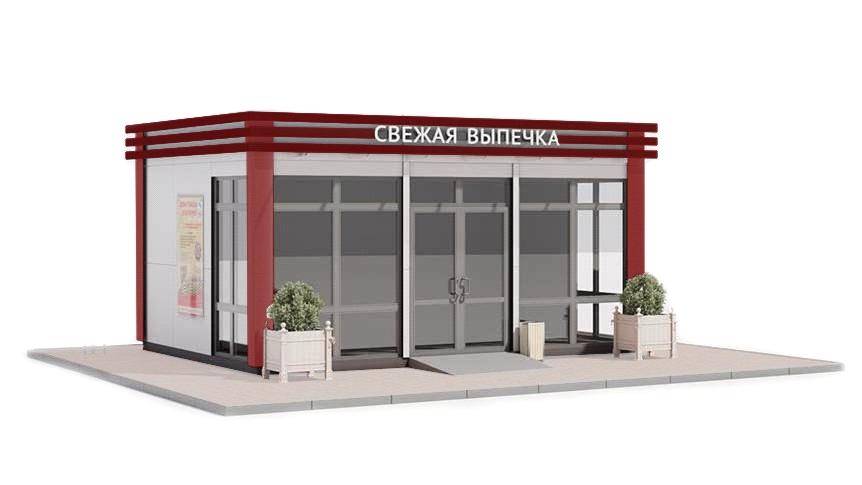 Вариант киоска 3 х 4 м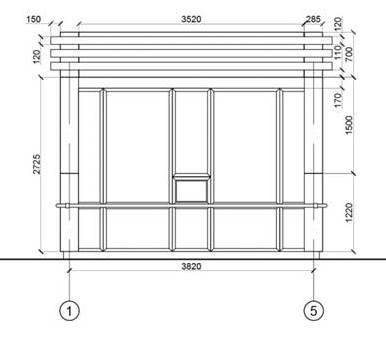 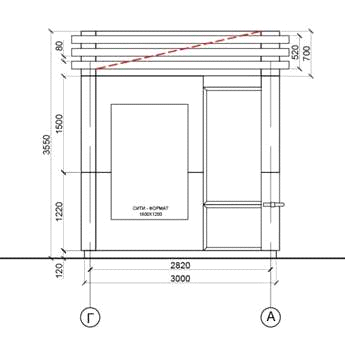 Крепление профилей к корпусу НТО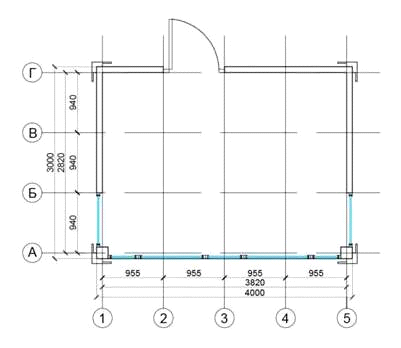 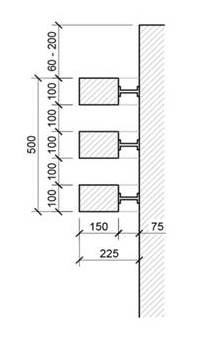 Вариант павильона 5 х 6 м 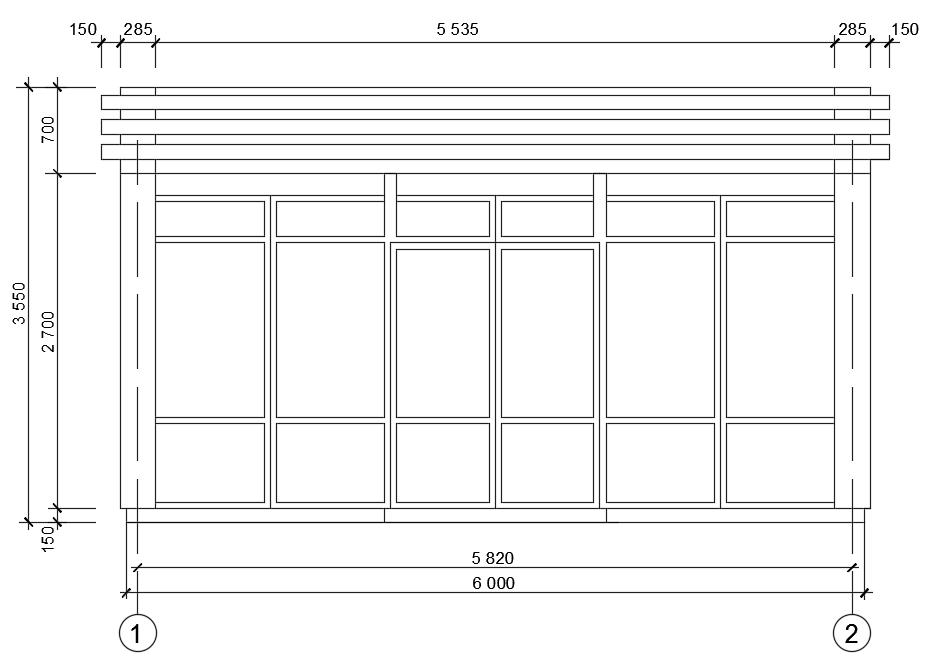 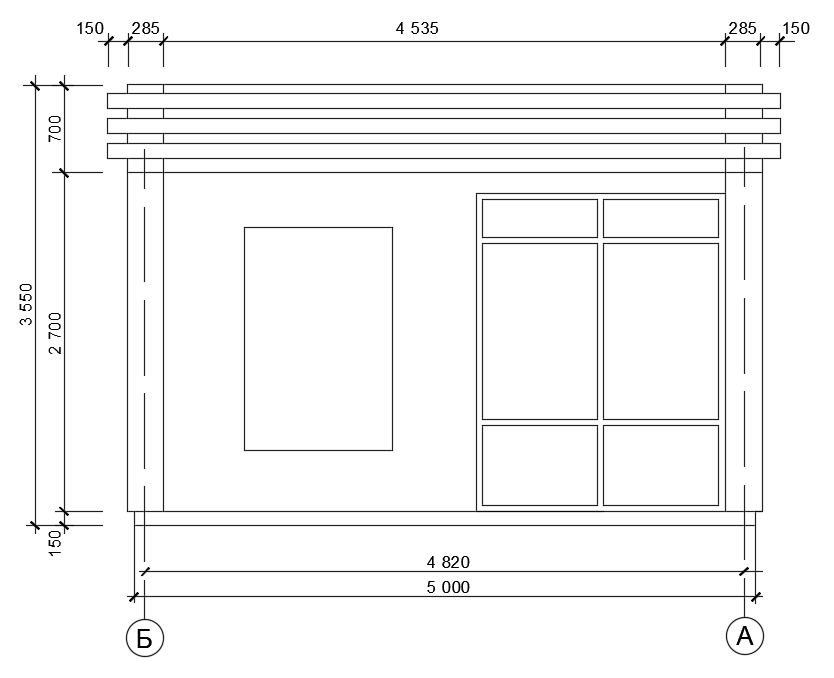                                                                                                                Крепление профилей к корпусу НТО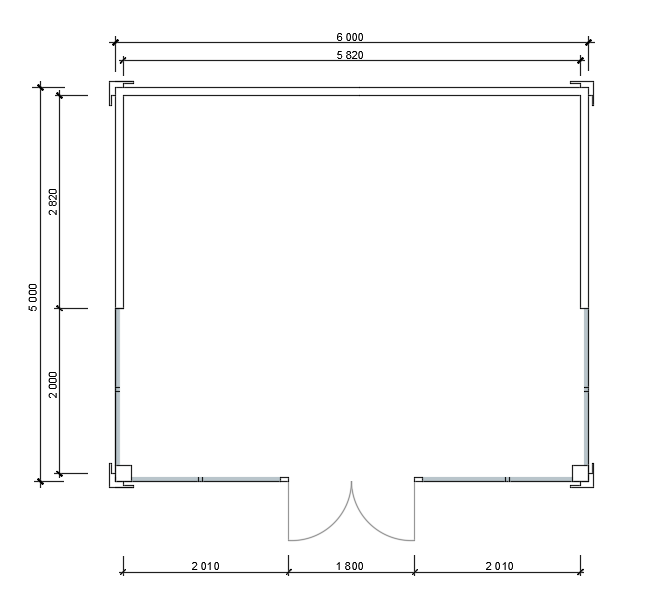 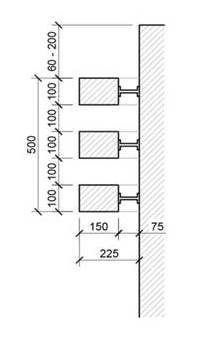 Паспорт цветового решения фасадов НТО (правый берег) 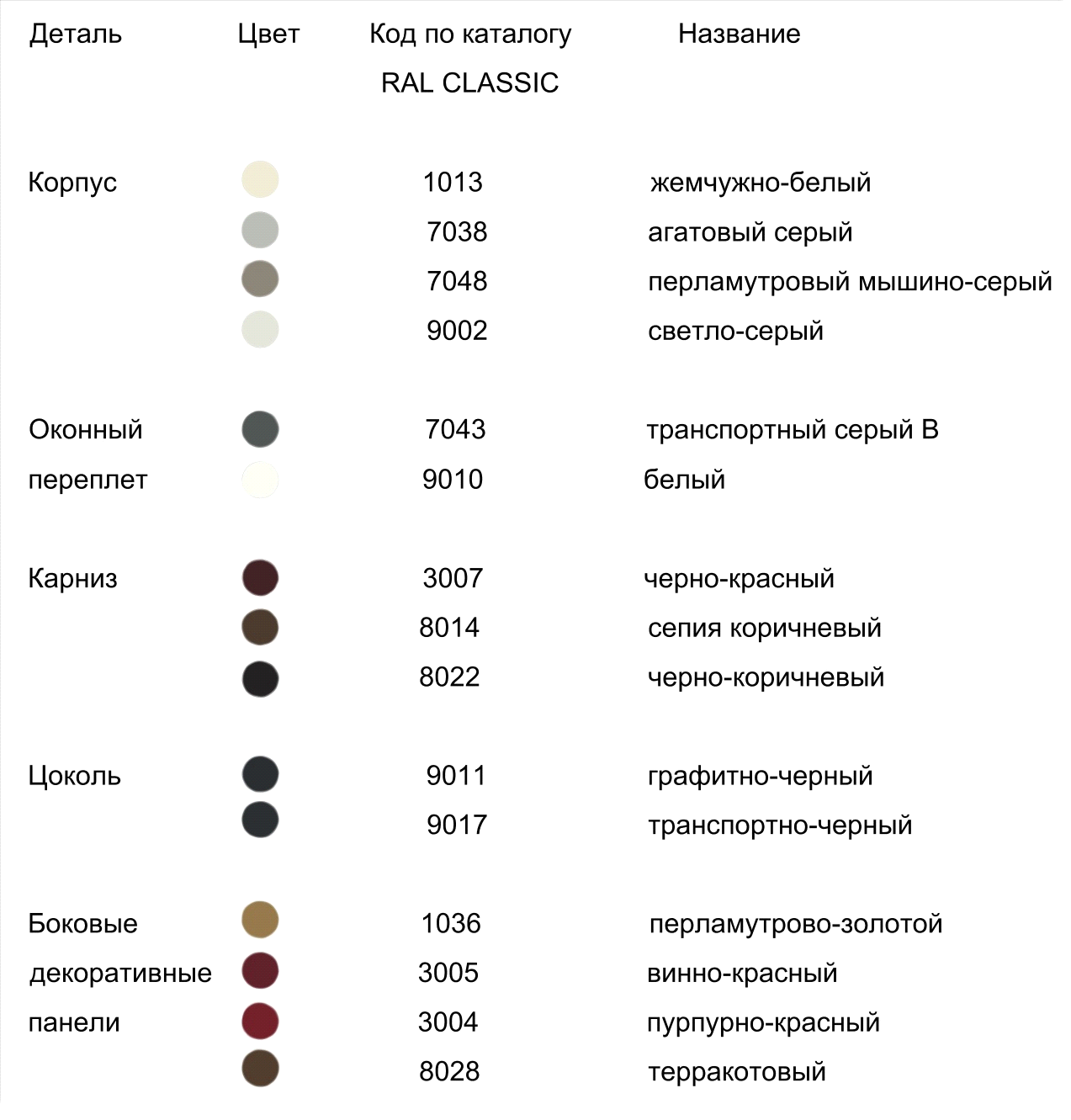 Рекомендации к выбору цветосочетаний:Для НТО рекомендуется сочетание светлого корпуса с темным карнизом и темными переплетами, а с темным корпусом светлый карниз и белый переплет.*Представленный цвет может незначительно отличаться при печати или на мониторе.Варианты внешнего вида киосков и торговых павильонов (левый берег)Киоск 3 х 4 м 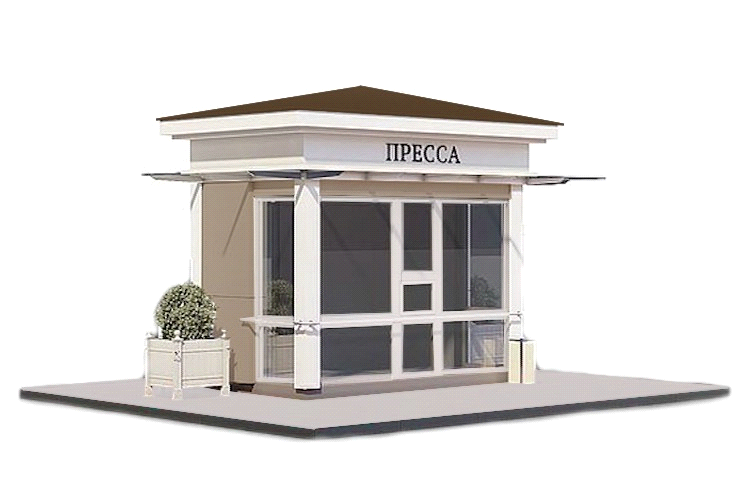 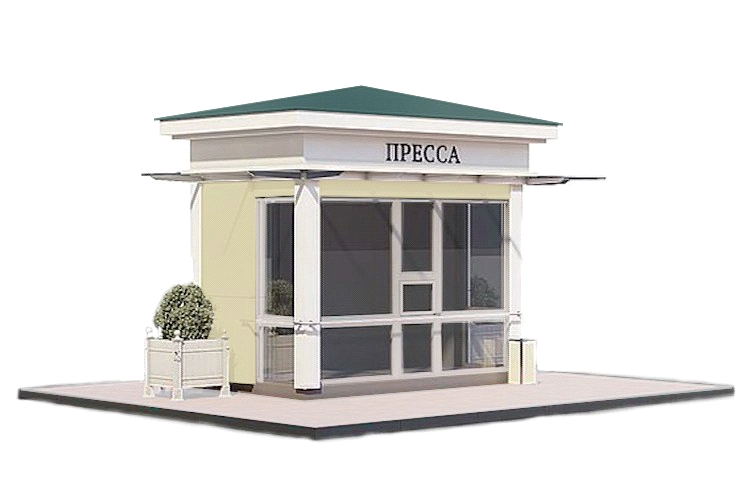 Павильон 5 х 6 м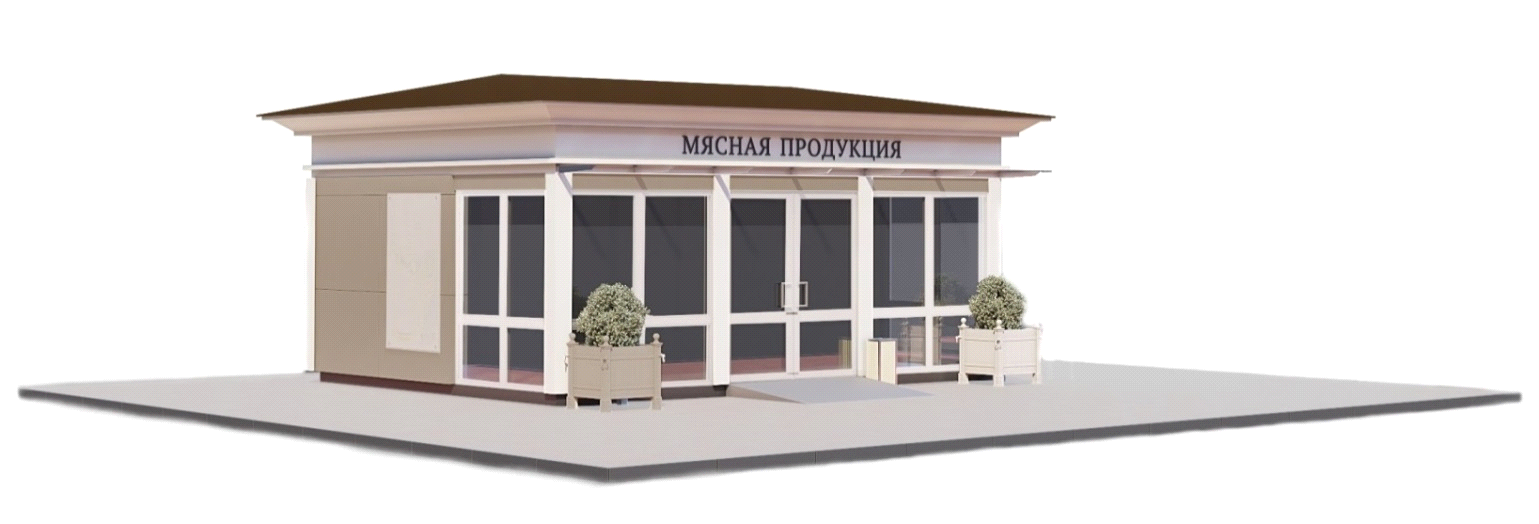 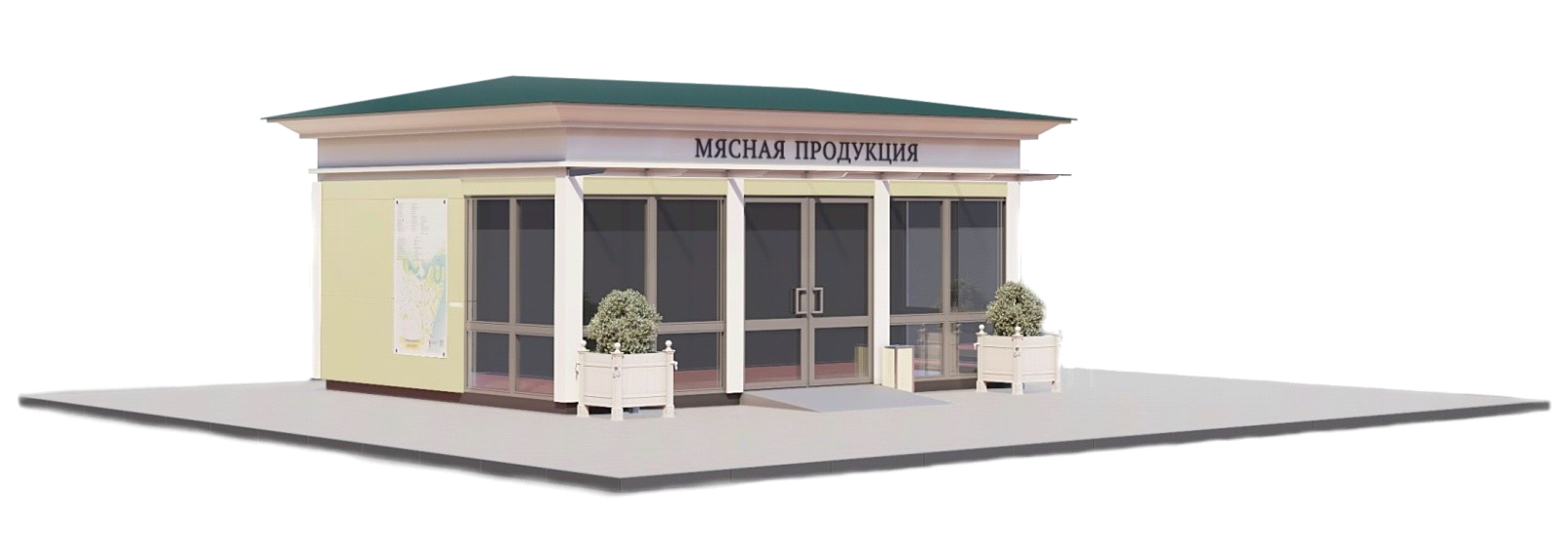 Паспорт цветового решения фасадов НТО (левый берег)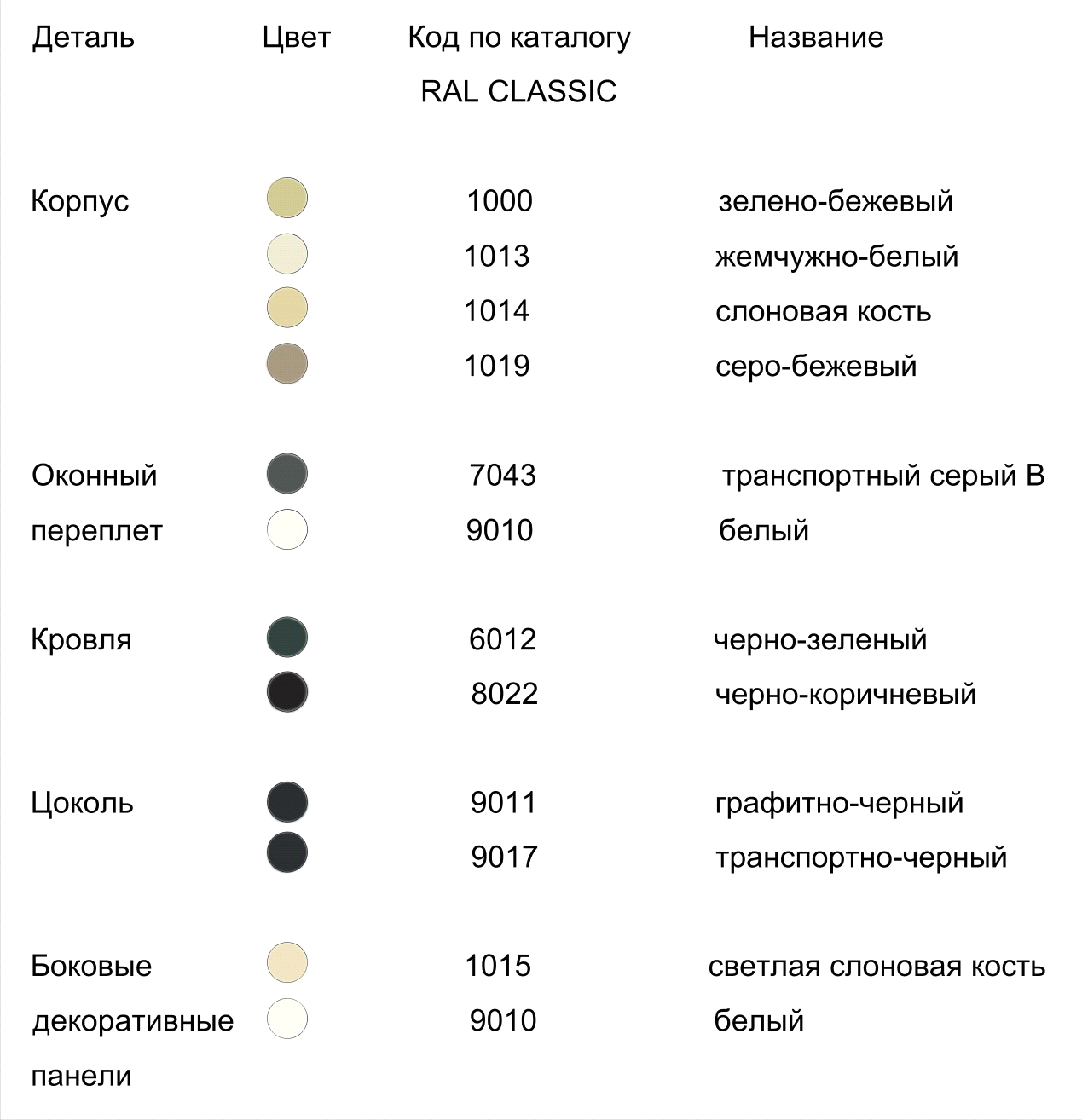 Рекомендации к выбору цветосочетаний:Для НТО рекомендуется сочетание светлого корпуса с темным карнизом и темными переплетами, а с темным корпусом светлый карниз и белый переплет.*Представленный цвет может незначительно отличаться при печати или на мониторе. Варианты внешнего вида остановочных комплексов (правый берег)Остановочный навес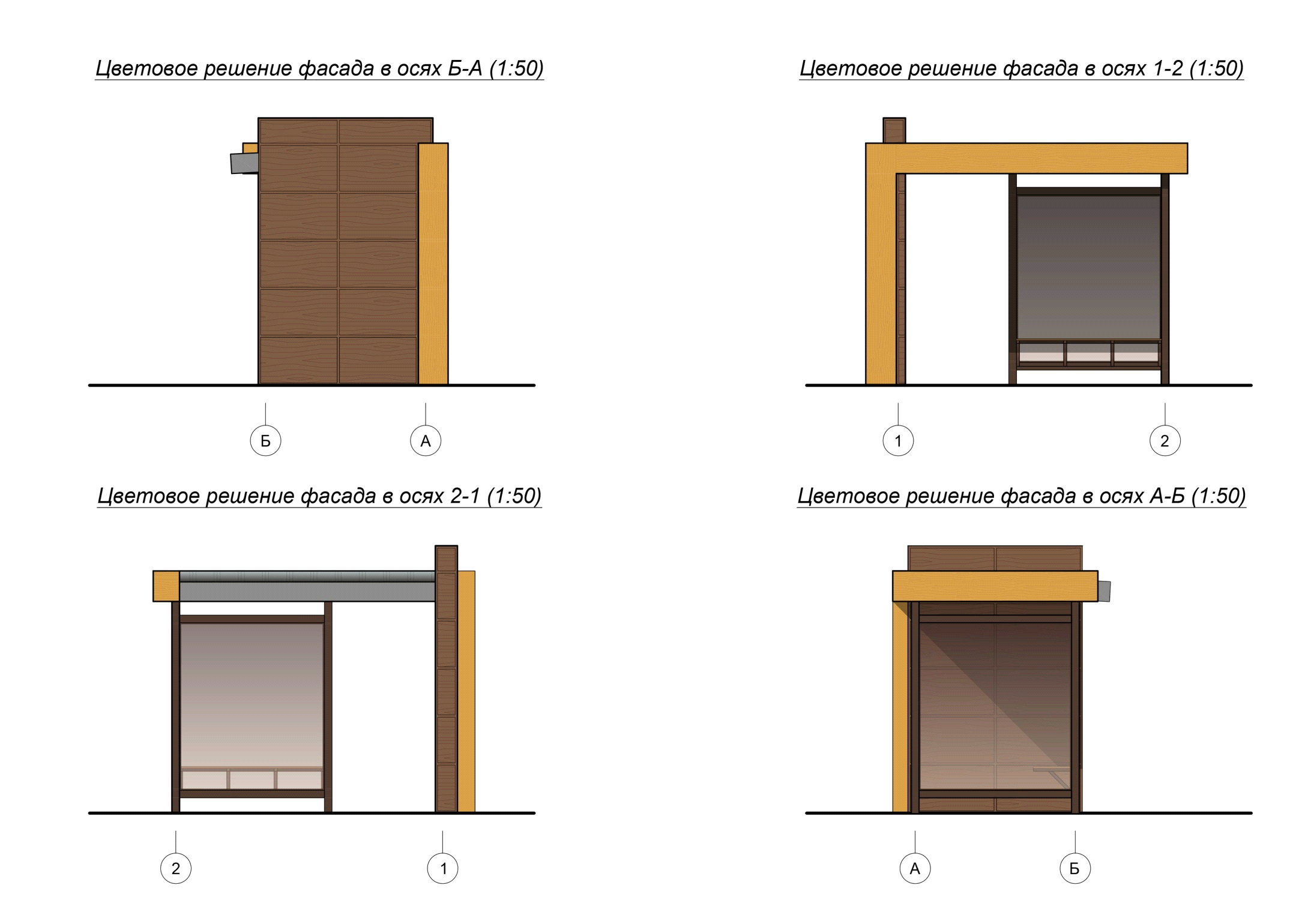       Остановочно-торговый модуль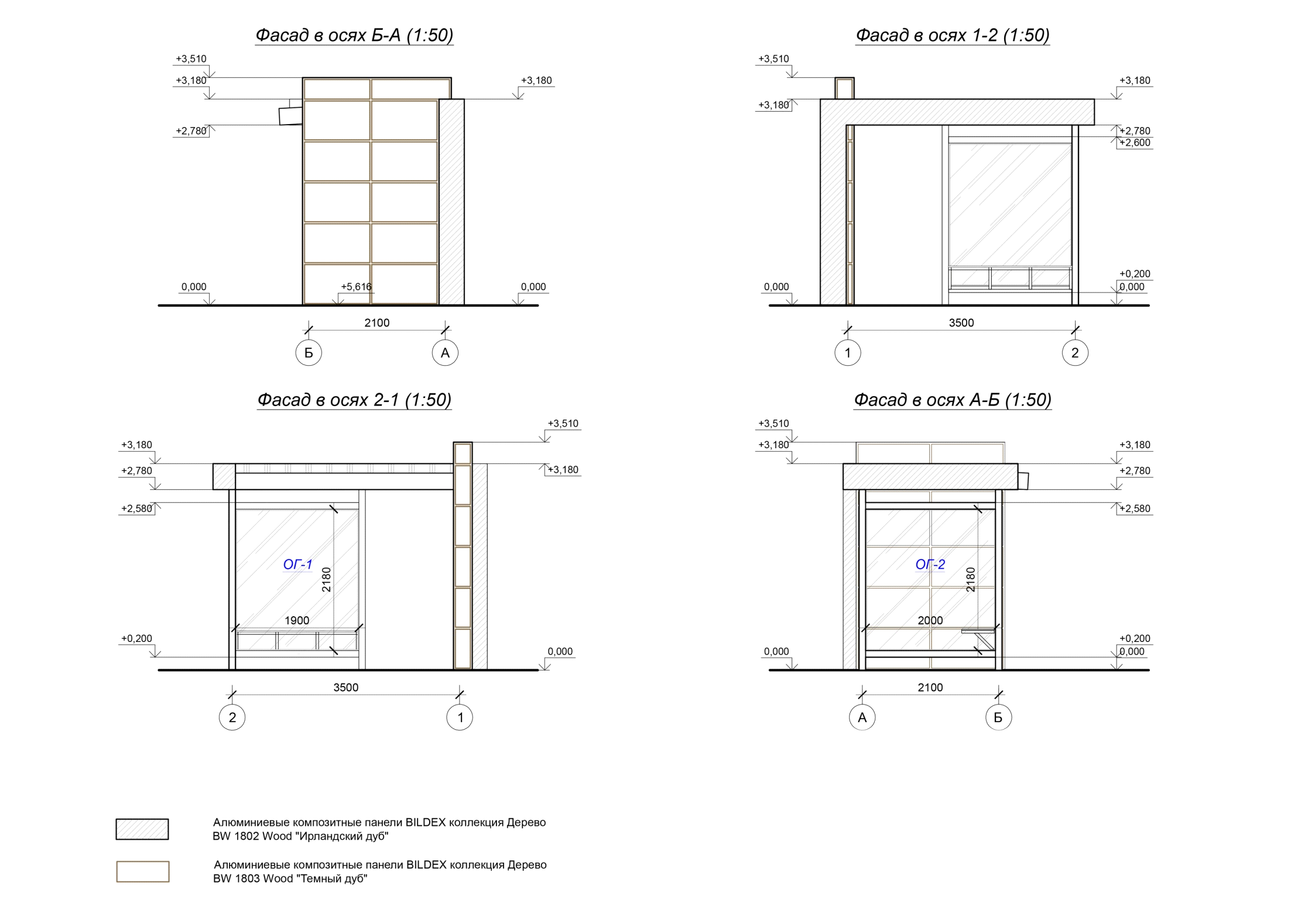 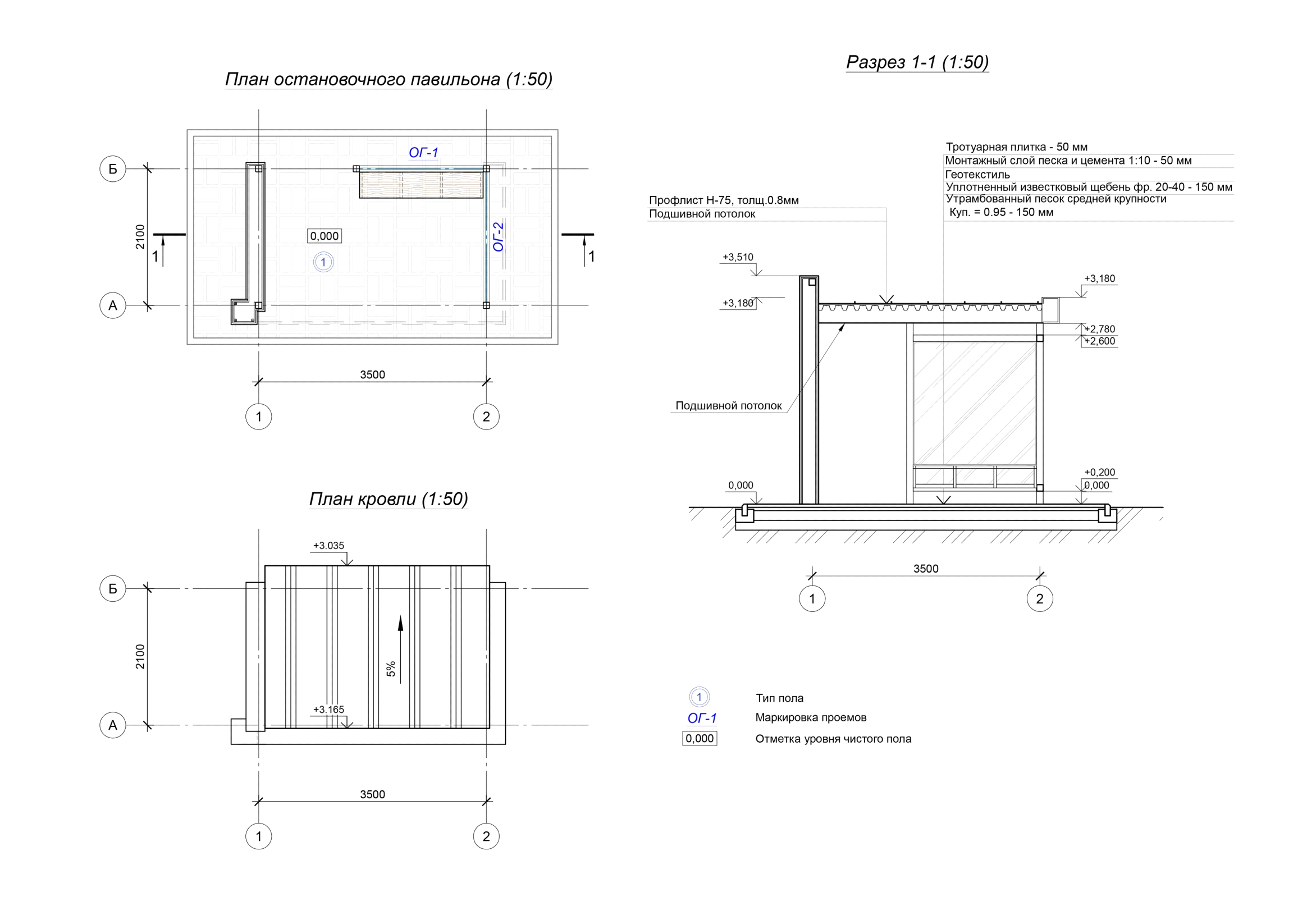 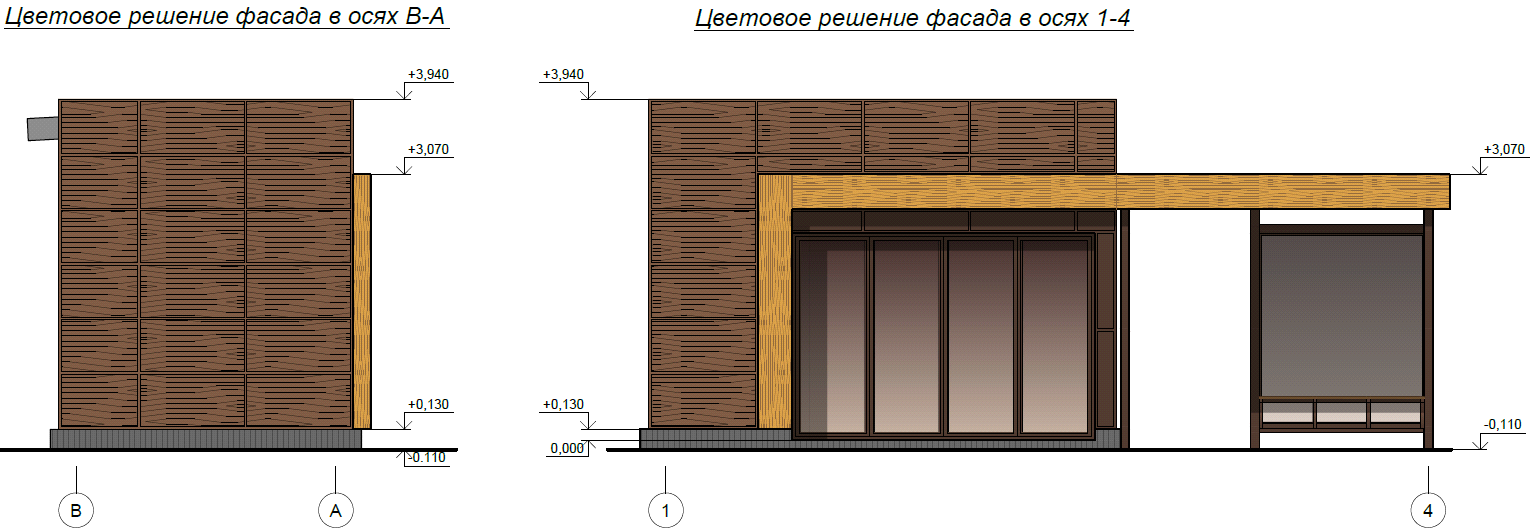 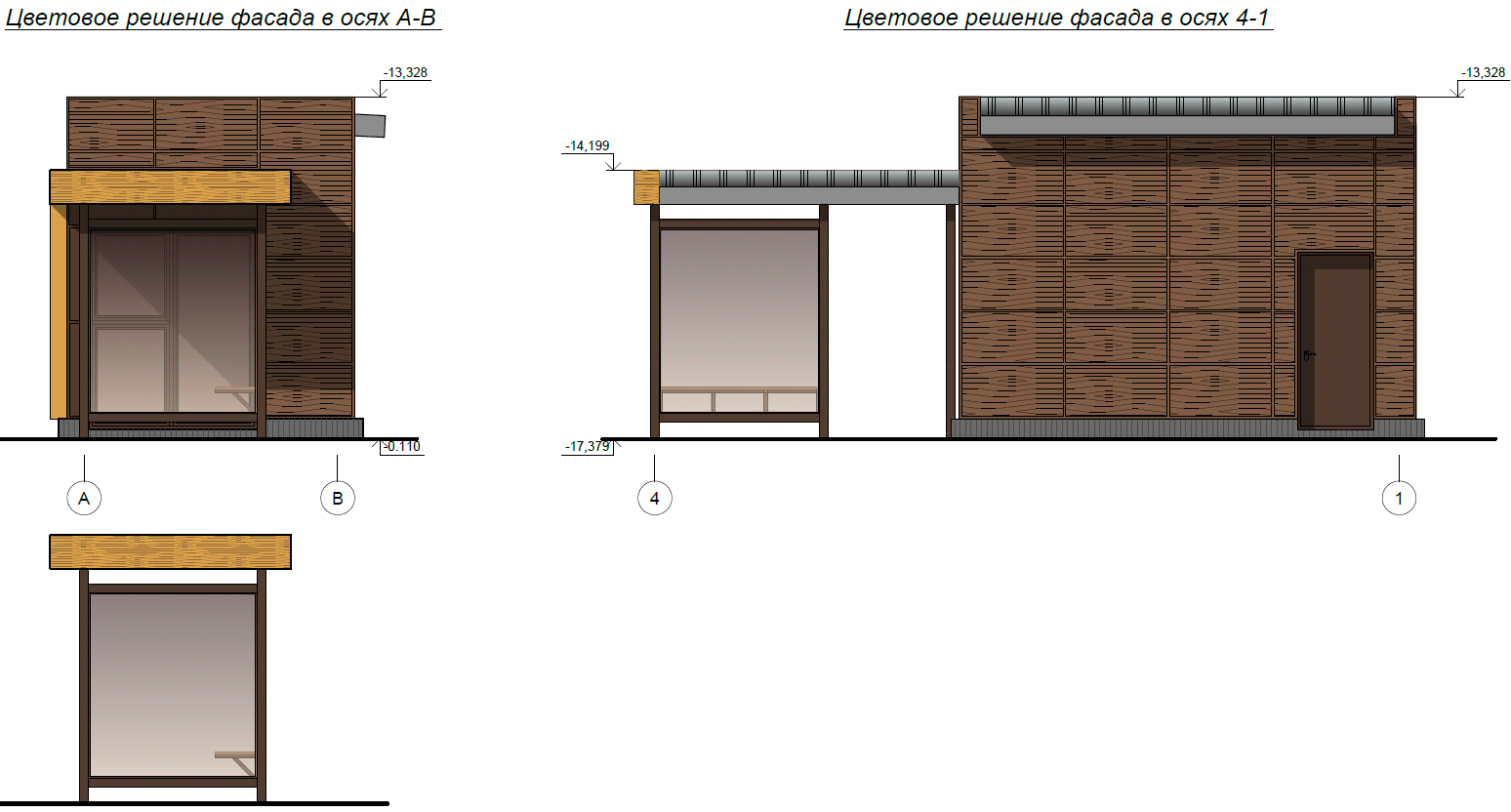 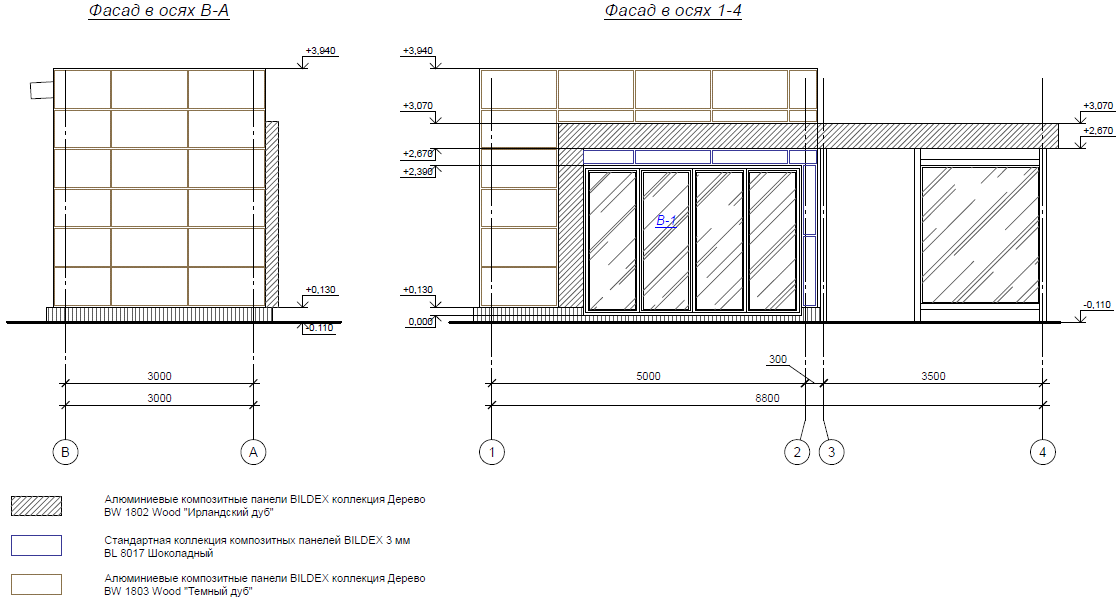 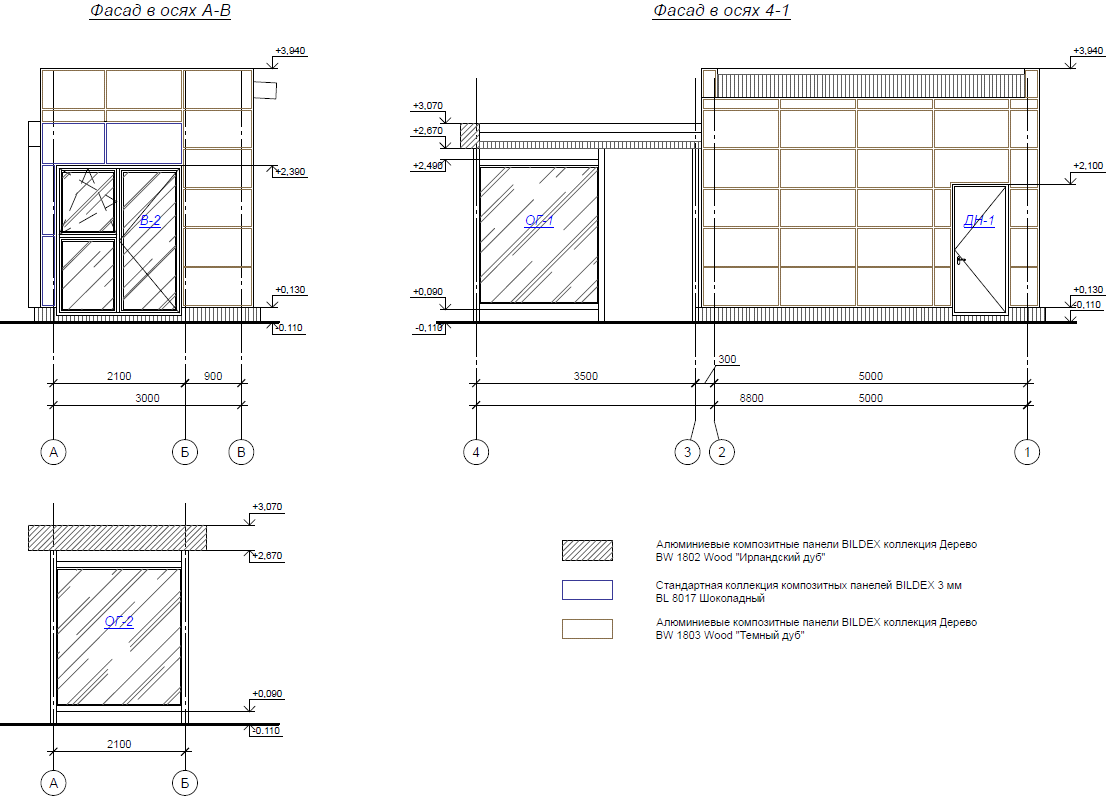 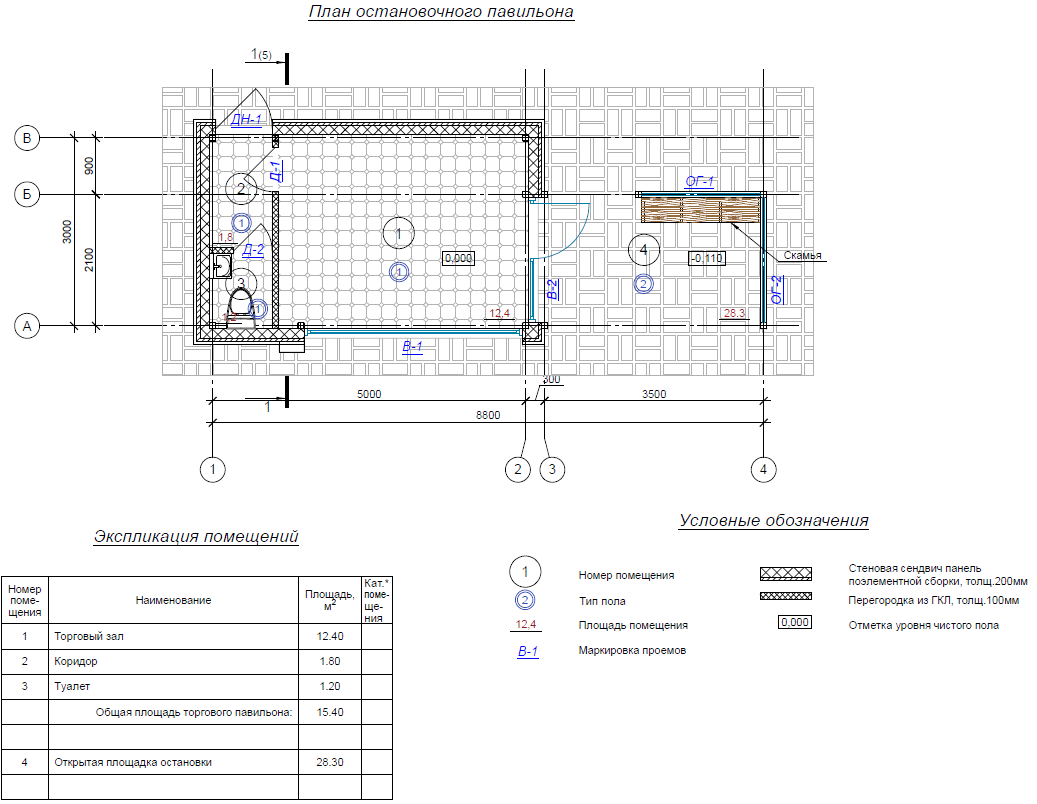 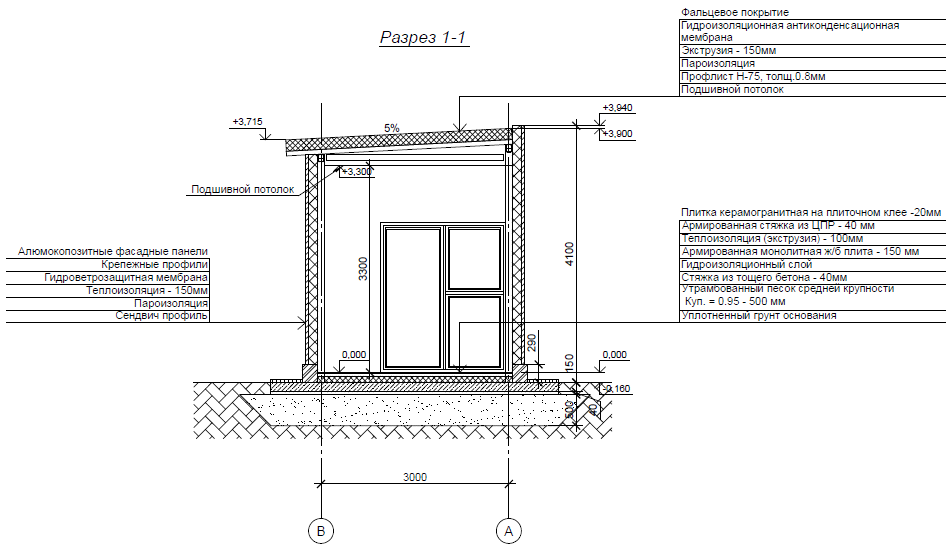 Остановочно-торговый модуль с утепленным залом ожидания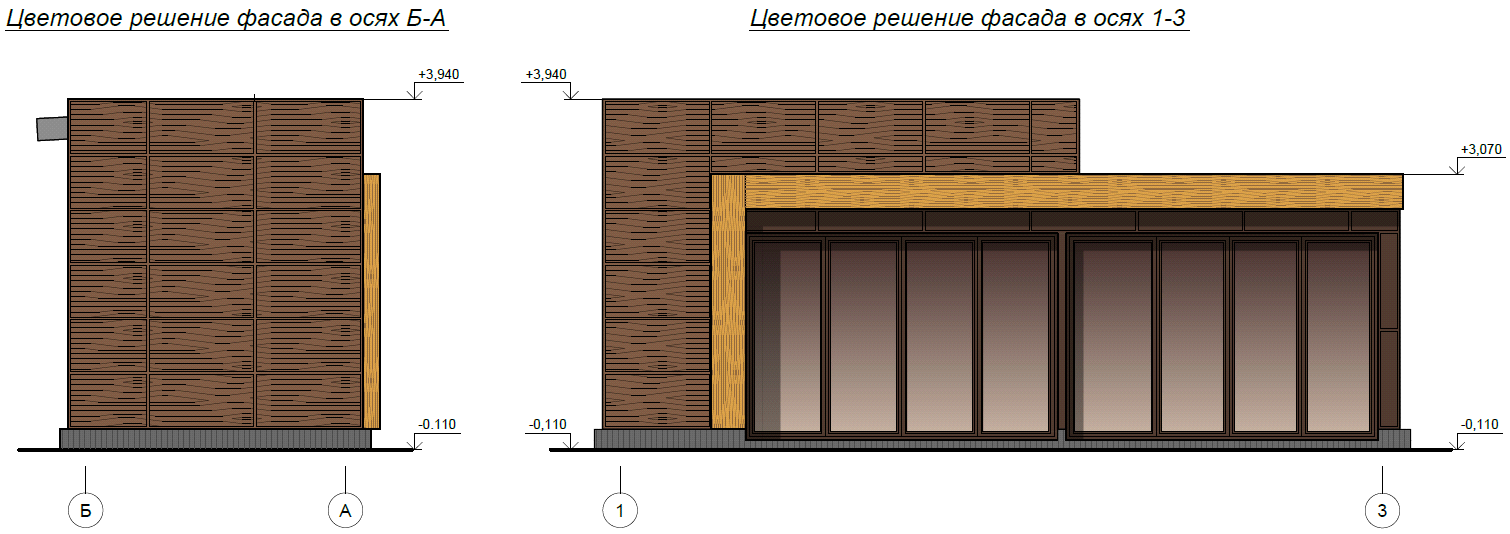 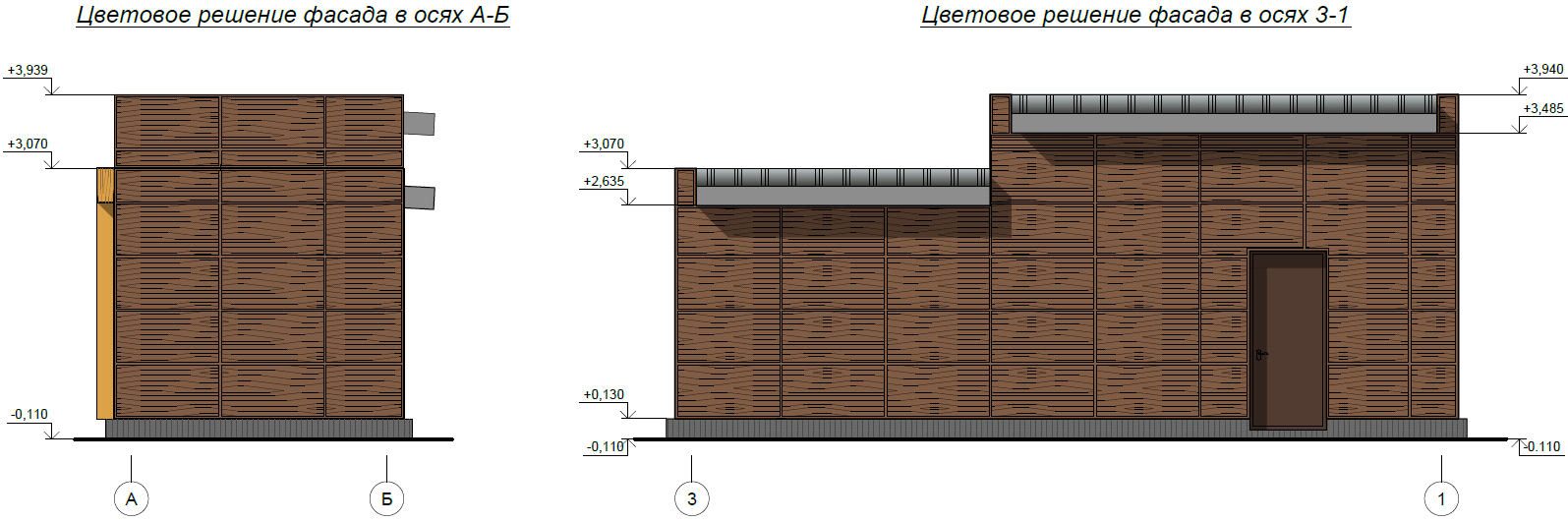 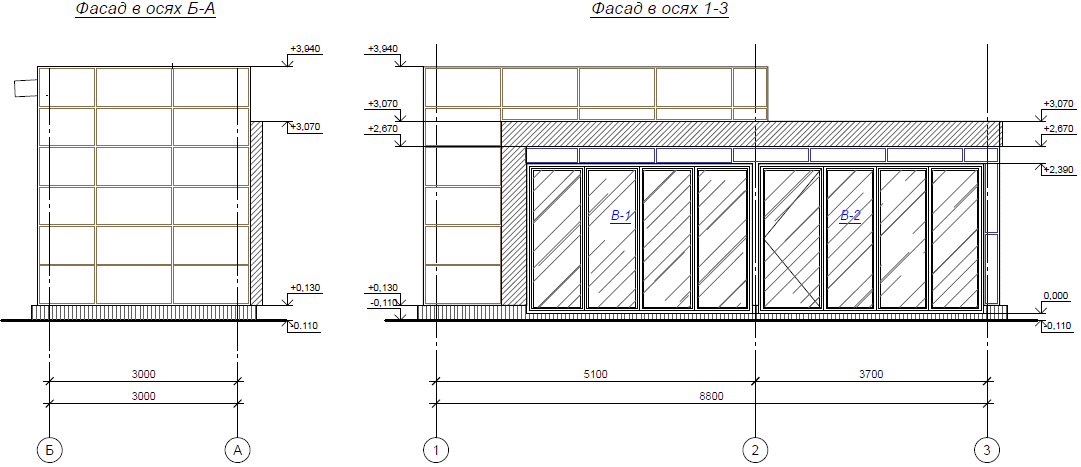 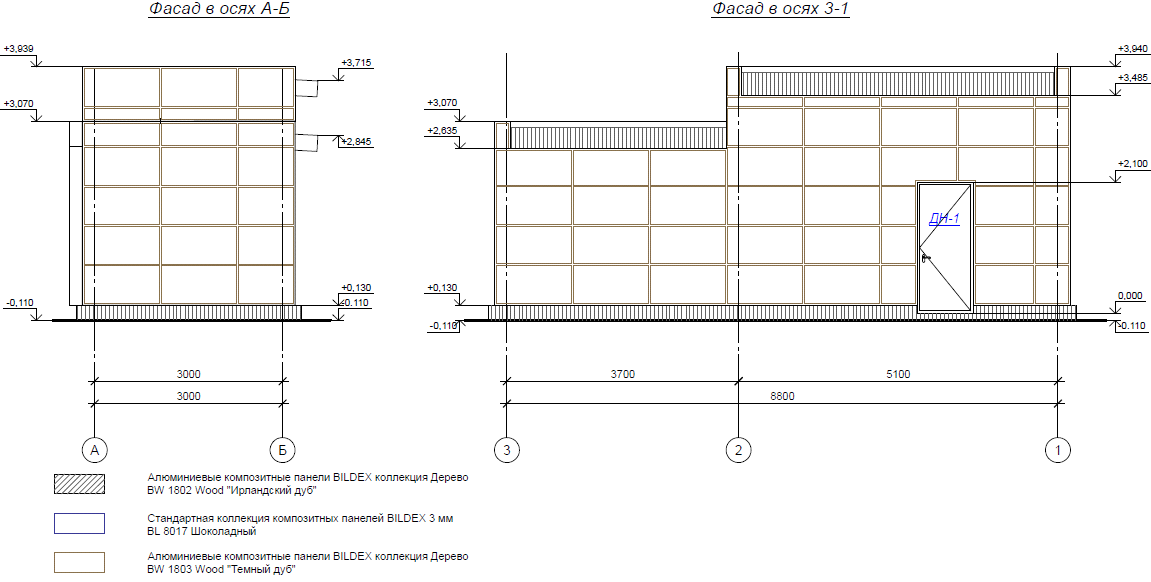 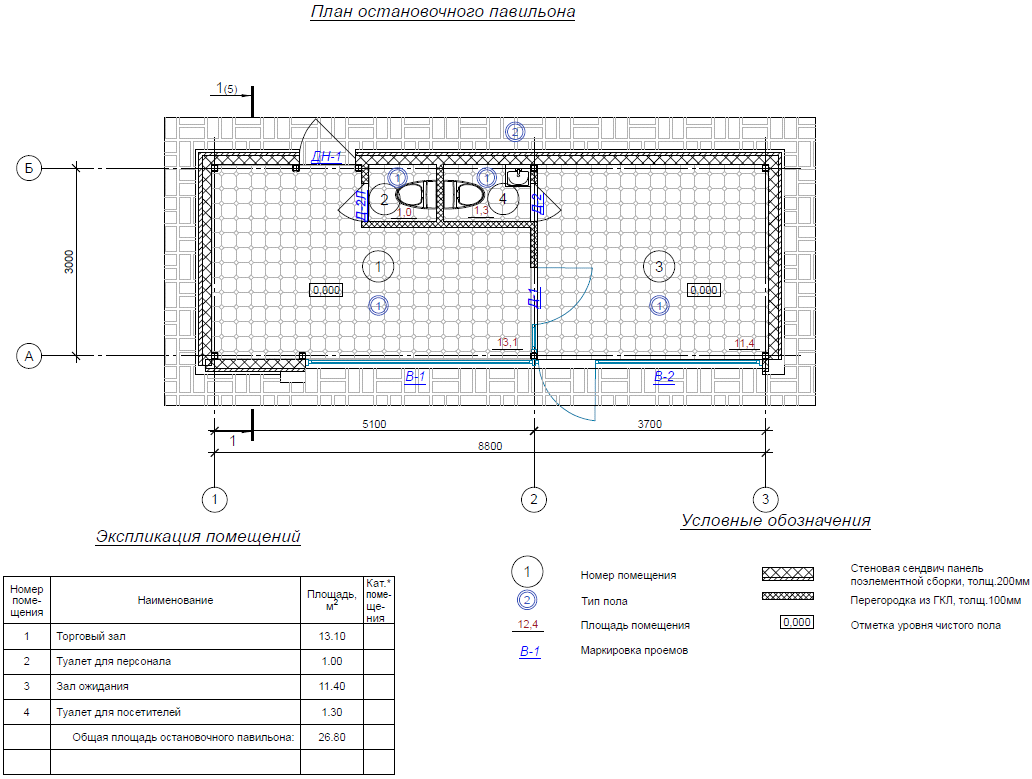 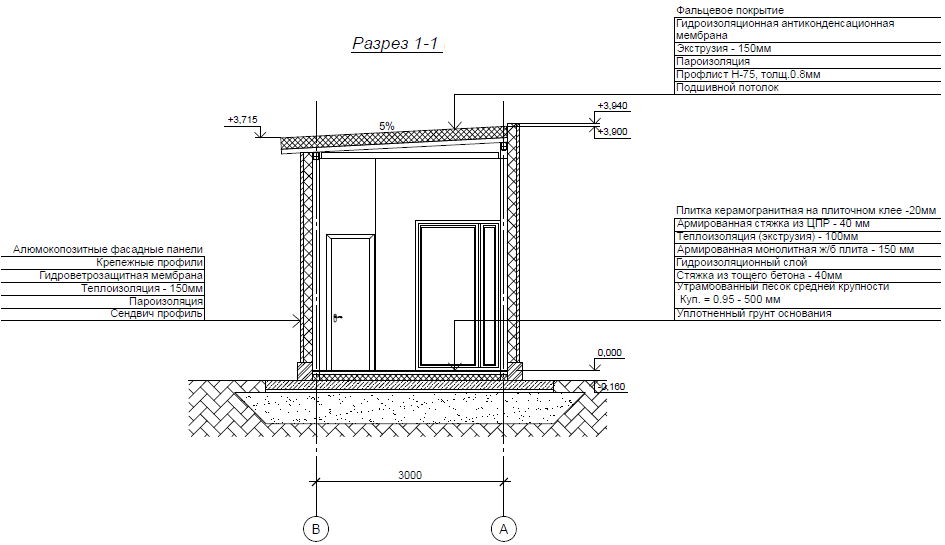 #G0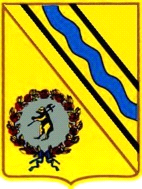 Администрация Тутаевского муниципального района ПОСТАНОВЛЕНИЕ От  12.07.2019  №  504-п г. Тутаев #G0 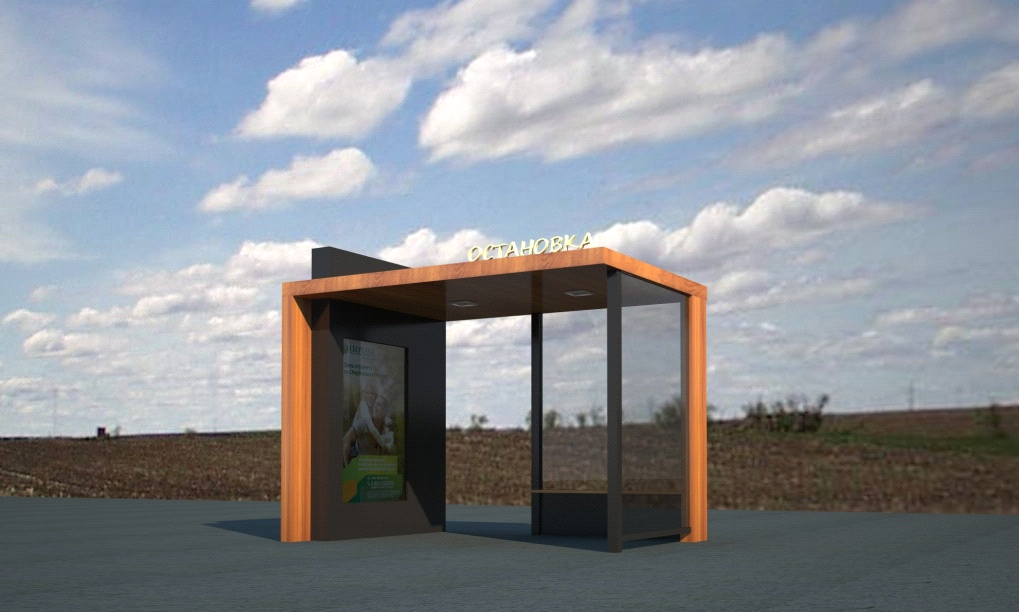 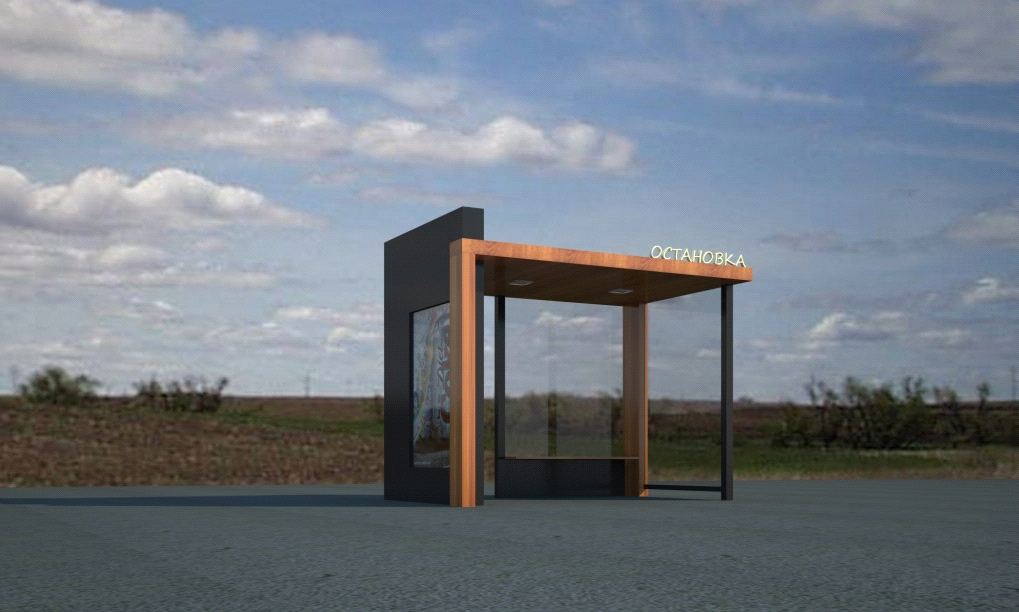 #G0    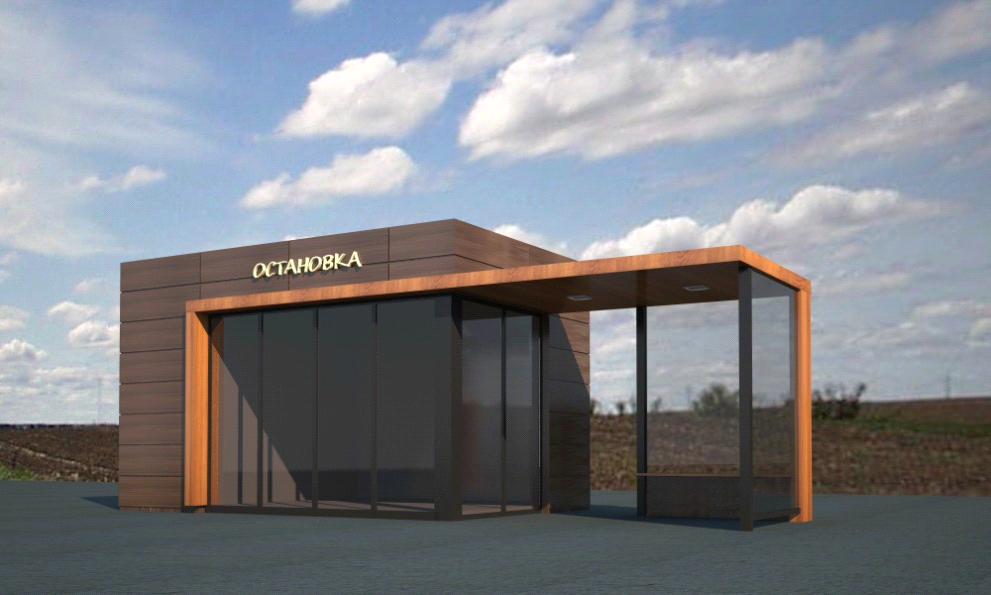 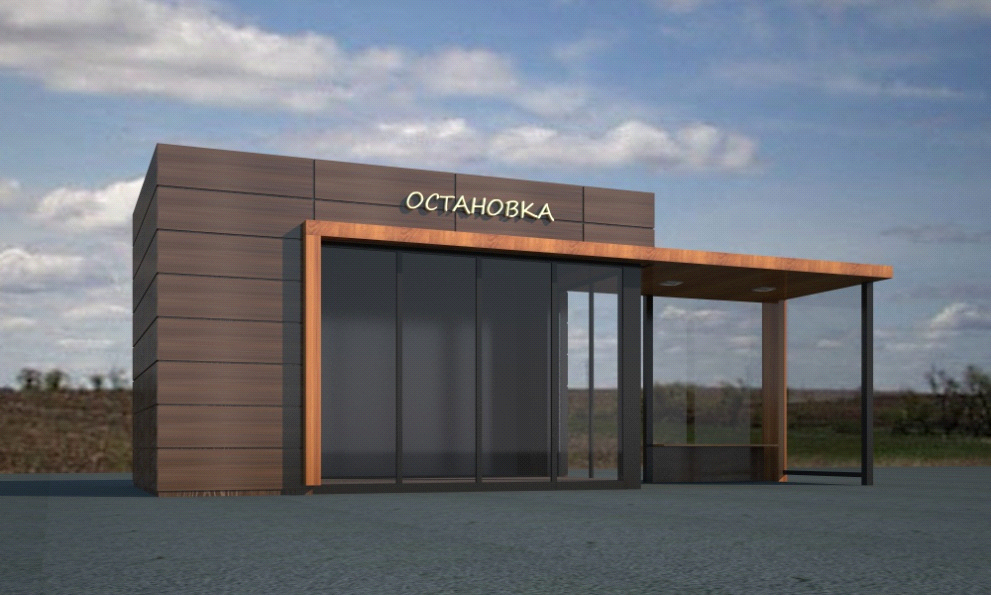 